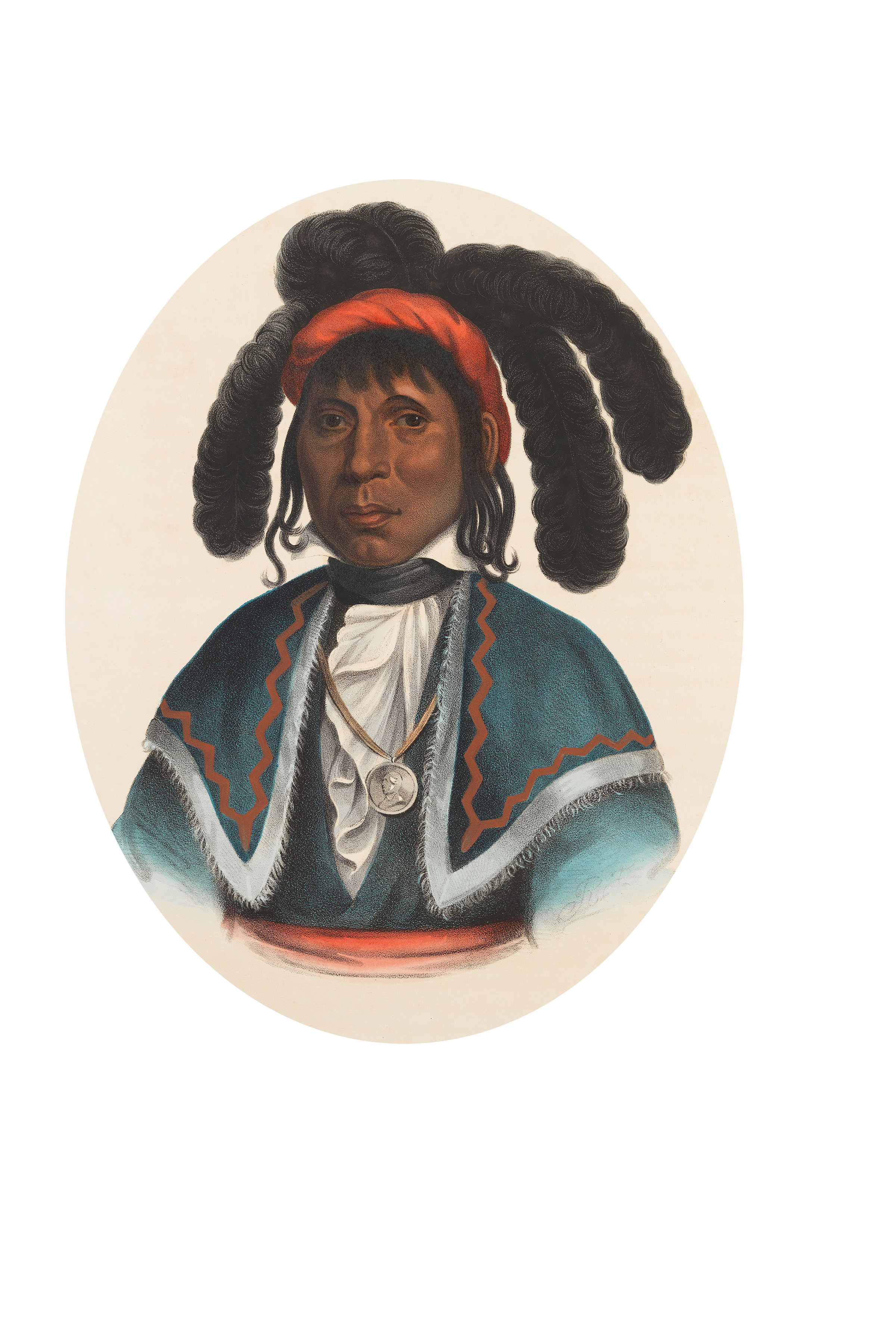                             Town of Micanopy            Town Commission • Regularly Scheduled Meeting                 Tuesday • December 11, 2018 • 7:30 PMA G E N D ACall to Order  2. Invocation & Pledge of Allegiance to Flag  3. Roll Call  4. Consent Agenda	A)	Agenda Approval	B)	Minutes of Regular Meeting of November 13, 2018    	C)	Review & Acceptance of Financial Transactions & Reports  5. Guests		A)	Richard Powell, CPA F/Y 2018 Final Audit Report Delivery		B)	Carolyn Wallace, Alachua County Library District, Micanopy Branch  6.	Citizen’s Forum (public comments limited to 5 minutes per speaker, please)  7. Citizen Board and Committee Reports	A)	Planning & Historic Preservation Board	B)	Tree Committee  8. Town Attorney Report  9. Town Administrator Report	A)	Tanker Pump Repair Estimate	  10. New Business		A)	Waste Pro Contract Expiration June 30, 2019 (90 Day Notice due by March 31, 2019)		B)	Fred Fox – 2017 & 2018 CDBG Grant Cycle		C)	Mittauer & Associates – 2018 CDBG Grant Cycle  11. Unfinished Business		A)	RFQ Engineering Services – GSE Engineering & Consulting, Inc.		B)	Softball League Agreement		C)	Gainesville Hogs Rugby Team Request for Field Use		D)	Town Hall Maintenance Status  12. Town Commissioner Reports•	Commissioner Joe Aufmuth•	Commissioner Ginny Mance•	Commissioner Mike Roberts•	Commissioner Troy Blakely  13. Mayor Tim Parker Report  14. Adjourn